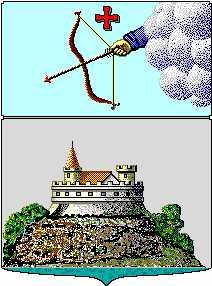 Управление финансов  г. СарапулаКрасная площадь, д. 8, г. Сарапул, УР, 427900 тел./факс: (34147) 4-19-04,  minfin-27@udm.netПРИКАЗВ целях совершенствования организации работы по составлению и исполнению бюджета города СарапулаПРИКАЗЫВАЮ:1. Внести в Порядок применения целевых статей классификации расходов бюджета города Сарапула, утвержденный приказом Управления финансов г. Сарапула от 28.12.2015 года № 150 «Об утверждении Порядка применения целевых статей классификации расходов бюджета города Сарапула для составления и исполнения бюджета города Сарапула» (в редакции приказов Управления финансов г. Сарапула от 20.05.2016 года № 63, от 28.07.2016 года №111, от 30.12.2016 года №196, от 25.04.2017 года №34, от 20.07.2017 года №81, от 28.12.2017 года №159, от 28.02.2018 года №30, от 06.07.2018 года №106, от 25.09.2018 года №146, от 23.11.2018 г. №181, от 13.02.2019 г. №15), дополнения согласно приложению.2. Контроль за исполнением данного приказа возложить на начальника бюджетного отдела Суслову О.В.Приложение к приказу Управления финансов г. Сарапулаот 11 марта 2019 г. № 34Изменения и дополнения,вносимые в Порядок применения целевых статей классификациирасходов бюджетов для составления и исполнения бюджета города Сарапула,утвержденный приказом Управления финансов г. Сарапула от 28.12.2015 года № 150Раздел 2 «Перечень и коды целевых статей расходов бюджета города Сарапула»  Порядка применения целевых статей классификации расходов бюджетов для составления и исполнения бюджета города Сарапула, утвержденного приказом Управления финансов г. Сарапула от 28.12.2015 года № 150 «Об утверждении Порядка применения целевых статей классификации расходов бюджетов для составления и исполнения бюджета города Сарапула» (в редакции приказов Управления финансов г. Сарапула от 20.05.2016 года № 63, от 28.07.2016 года № 111, от 30.12.2016 года №196, от 25.04.2017 года №34, от 20.07.2017 г. №81, от 28.12.2017 г. №159, от 06.07.2018 года №106, от 25.09.2018 года №146, от 23.11.2018 г. №181, от 13.02.2019 г. №15) дополнить следующими кодами целевых статей расходов:от 11 марта 2019 г.№ 34   О внесении дополнений в Порядок применения целевых статей классификации расходов бюджетов для составления и исполнения бюджета города СарапулаЗаместитель Главы Администрации                                                         города Сарапула – начальник                                                                      Управления финансов г. СарапулаС.В. Бочкарева                                                                         02 2 01 61470Профильная смена лидеров ученических самоуправлений07 2 01 62250Приобретение техники коммунального назначения07 4 01 60240Уплата земельного налога07 4 01 64290Организация благоустройства на территории городских округов07 5 R1 53930Финансовое обеспечение дорожной деятельности в рамках реализации национального проекта «Безопасные и качественные автомобильные дороги»13 0 F2 55550Реализация мероприятий в рамках формирования современной городской среды